Глава местного самоуправлениягородского округа город Бор Нижегородской областиРАСПОРЯЖЕНИЕот 24.05.2021 						                                               № 60О назначении общественныхобсужденийВ соответствии с Положением о порядке организации и проведения общественных обсуждений в городском округе город Бор Нижегородской области, утвержденным решением Совета депутатов городского округа город Бор Нижегородской области от 28.07.2020 №52:1. Назначить общественные обсуждения по вопросу предоставления разрешения на условно разрешенный вид использования земельного участка «Религиозное использование», установленный Правилами землепользования и застройки городского округа город Бор, утвержденными решением Совета депутатов городского округа город Бор Нижегородской области от 25.12.2012 №114, в территориальной зоне Р-1 – «Зона экологического и природного ландшафта вне границ лесного фонда», для земельного участка проектной площадью 20129 кв.м., расположенного по адресу: Российская Федерация, Нижегородская область, городской округ город Бор, с. Спасское (Линдовский сельсовет), в  на северо-восток от д. 1Б по ул. Центральная, согласно приложению 1 к настоящему распоряжению.2. Председателю комитета архитектуры и градостроительства администрации городского округа г. Бор А.А. Королеву обеспечить размещение информационных материалов в соответствии с приложенным оповещением о начале общественных обсуждений и провести общественные обсуждения с использованием средств дистанционного взаимодействия 24 июня 2021 года.3. Утвердить прилагаемое оповещение о начале общественных обсуждений согласно приложению 2 к настоящему распоряжению.4. Оповещение о начале общественных обсуждений подлежит опубликованию в газете «БОР сегодня», а так же размещению на сайте www.borcity.ru и региональном портале государственных и муниципальных услуг (http://public_hearing.bingosoft-office.ru/).5. Информационные материалы по вопросу предоставления разрешения на условно разрешенный вид использования земельного подлежат опубликованию размещению на сайте www.borcity.ru и региональном портале государственных и муниципальных услуг (http://public_hearing.bingosoft-office.ru/).Глава местного самоуправления        			                  А.В. БоровскийЭ.А. Тихомолова3-71-84Приложение 1 к распоряжениюот 24.05.2021  № 60проект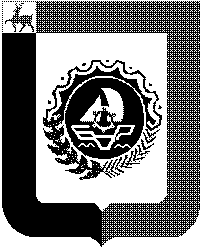 Администрация городского округа город Бор Нижегородской областиПОСТАНОВЛЕНИЕПриложение 2 к распоряжениюот 24.05.2021  № 60Оповещение о начале общественных обсужденийНа общественные обсуждения представляется проект постановления администрации городского округа город Бор Нижегородской области о предоставлении разрешения на условно разрешенный вид использования земельного участка «Религиозное использование», установленный Правилами землепользования и застройки городского округа город Бор, утвержденными решением Совета депутатов городского округа город Бор Нижегородской области от 25.12.2012 №114, в территориальной зоне Р-1 – «Зона экологического и природного ландшафта вне границ лесного фонда», для земельного участка проектной площадью 20129 кв.м., расположенного по адресу: Российская Федерация, Нижегородская область, городской округ город Бор, с. Спасское (Линдовский сельсовет), в  на северо-восток от д. 1Б по ул. Центральная.Общественные обсуждения проводятся в порядке, установленном статьями 5.1 и 28 Градостроительного кодекса Российской Федерации и Положением об организации и проведении общественных обсуждений или публичных слушаний по вопросам градостроительной деятельности на территории городского округа город Бор Нижегородской области.Информационные материалы по теме общественных обсуждений будут размещены на официальном сайте органов местно самоуправления городского округа город Бор Нижегородской области (www.borcity.ru) и региональном портале государственных и муниципальных услуг (http://public-hearing.bingosoft-office.ru/) с 04.06.2021 по 24.06.2021.Консультации по теме общественных обсуждений проводятся по телефону 8(83159) 37184. Перечень информационных материалов к проекту:1) Схема расположения земельного участка на кадастровом плане территории Проект постановления администрации городского округа город Бор Нижегородской области о предоставлении разрешения на условно разрешенный вид использования земельного участка размещается на официальном сайте органов местного самоуправления городского округа город Бор Нижегородской области (www.borcity.ru) и региональном портале государственных и муниципальных услуг (http://public-hearing.bingosoft-office.ru/).Участники общественных обсуждений вправе вносить предложения и замечания, касающиеся проекта, в срок до 24.06.2021 в письменной форме в адрес администрации городского округа город Бор посредством подачи обращений и замечаний на электронную почту (e-mail: KAGbornn@yandex.ru, official@adm.bor.nnov.ru) и региональном портале государственных и муниципальных услуг (http://public-hearing.bingosoft-office.ru/)  или почтовым отправлением на адрес: 606440, Нижегородская область, г. Бор, ул. Ленина, д. 97, каб. 513.От __________№ _______О предоставлении разрешения на условноразрешенный вид использования земельного участка, расположенного по адресу: Российская Федерация, Нижегородская область, городской округ город Бор, с. Спасское (Линдовский сельсовет), в  на северо-восток от д. 1Б по ул. ЦентральнаяВ соответствии со ст. 39 Градостроительного кодекса Российской Федерации, на основании заключения по результатам общественных обсуждений, проведенных 24.06.2021, и протокола заседания комиссии по подготовке проектов правил землепользования и застройки территории городского округа город Бор Нижегородской области и иным вопросам землепользования и застройки территории городского округа город Бор Нижегородской области от ________ № _____ администрация городского округа г. Бор постановляет:1. Установить для земельного участка проектной площадью 20129 кв.м., расположенного по адресу: Российская Федерация, Нижегородская область, городской округ город Бор, с. Спасское (Линдовский сельсовет), в  на северо-восток от д. 1Б по ул. Центральная, условно разрешенный вид использования земельного участка «Религиозное использование», установленный Правилами землепользования и застройки городского округа город Бор Нижегородской области, утвержденными решением Совета депутатов городского округа город Бор Нижегородской области от 25.12.2012 №114, в территориальной зоне Р-1 – «Зона экологического и природного ландшафта вне границ лесного фонда».2. Общему отделу администрации городского округа г. Бор (Е.А. Копцова) обеспечить опубликование настоящего постановления в газете «БОР сегодня» и размещение на сайте www.borcity.ru.Глава администрации                                                                            